Предлагаю отправится в волшебное морское путешествие, выполнить интересные задания, узнать о важности воды на Земле.Формирование элементарных математических представлений «Морское путешествие»Сегодня у нас с вами необычное занятие. Мы отправимся с вами в путешествие на острова. Каждый остров имеет своё название и на каждом из них есть для вас задание и только выполнив его, мы можем отправляться дальше.-Так на чем мы с вами поплывём? (дети отвечают) Вот на этих чудесных корабликах мы поплывем за новыми знаниями.-А к какому виду транспорта относится наш кораблик?(водный) Что нужно для того чтобы наш корабль поплыл? (нужна вода, река и т.д.)-Но чтобы плыть надо завести мотор. Для этого нам надо найти нужные кнопочки и нажать.
— Вот они кнопочки-кружочки Их надо только правильно покрасить. Слева кружочек покрасим красным цветом, справа – голубым.
Вот и поплыли.
А пока мы с вами плывем, чтобы нам не было скучно давай поиграем.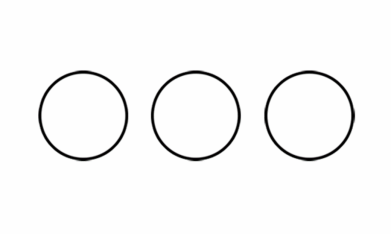 Игра “Вода — не вода”Если я называю слово, обозначающее то, что содержит воду (лужа, радуга) — поднимаете обе руки; если предмет или явление имеет только отношение к воде (кораблик, дельфин) — поднимает одну руку. Если, названный предмет или явление не имеют никакой связи с водой (ветер, камень) — руки поднимать не надо.— Итак, начнем:Дождь, ручей, туча, лед, болото, океан, лужа, река, радуга, озеро, снег, родник, море, град, облако, лодка, рыба, ванна, кит, чайник, зонтик, лягушка, фонтан, лебедь, душ, поезд, луна, забор, камень, зеркало, вилка, ветер, книга.— Вот мы и выяснили, что вода  бывает в разных состояниях. Она то дождь, то снег, то облако, то спокойное озеро, то буйное море, то твердый лед.— Что было бы, если вдруг вода исчезла?Об этом даже подумать страшно! Не было бы дождя и снега — (высохли бы реки, озера и моря, погибли бы травы и деревья, не было бы рыб, птиц, зверей и человека)-Вот и первая остановка остров «Сообрази».А вот и задание – состав числа 8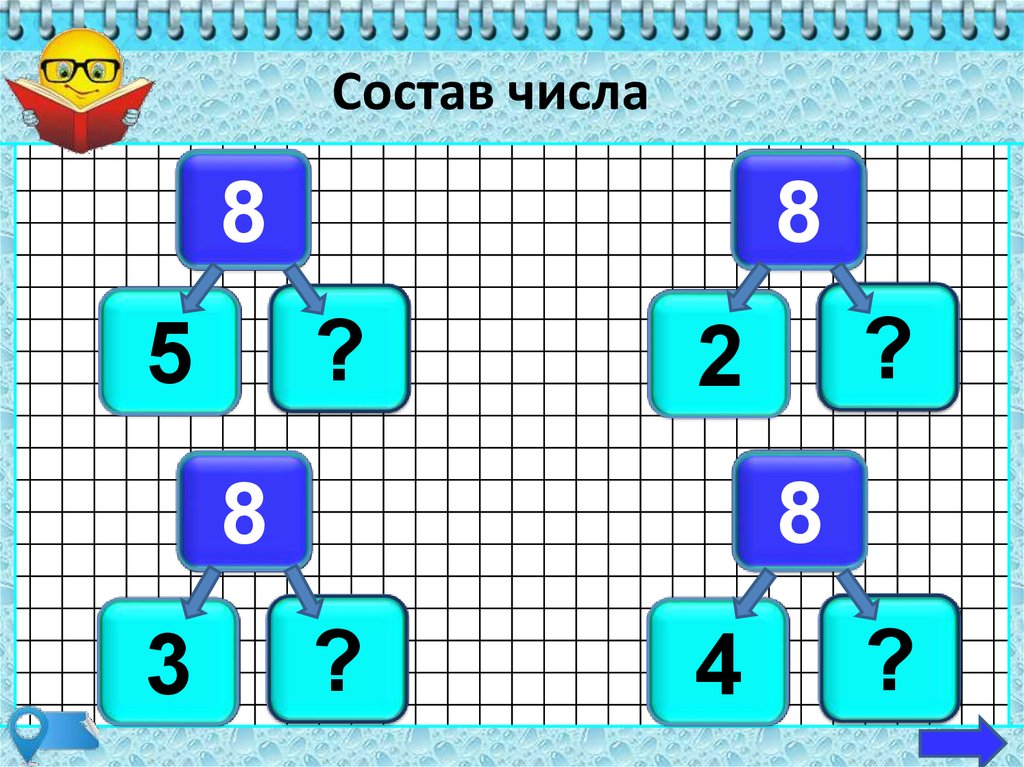 (работа со счётными палочками)
Проверка. Молодцы, ребята, вы справились с заданием! Отправляемся дальше.
Ой, ребята, пока мы с вами выполняли задание  на море опустился туман. Чтобы выйти из тумана, надо ответить на вопросы (игра с мячом):Какое сегодня число?Какой сейчас месяц?Назови полностью сегодняшнюю дату.
Какой день недели сегодня?
Какой день недели был вчера?Сколько  углов у  треугольника?
Какой день недели будет завтра?
Назовите первый месяц зимы.
Назовите второй месяц осени.
Сколько дней недели?
Какой день недели между понедельником и средой?
Молодцы, вы верно ответили на вопросы и туман рассеялся!Отправляемся дальше! Вижу остров!-Ребята вторая наша остановка на острове «Подумай-ка»Вам нужно будет решить задачки 1 задача:На дереве сидели 4 птички. Но одна птичка улетела.Сколько птиц осталось на дереве? 2 задача:Под ёлочкой росло 4 гриба. Прошёл дождь и выросло ещё 2. Сколько всего грибов стало расти под ёлкой? 
Молодцы, ребята, вы правильно решили все задачки! Отправляемся дальше!Пока мы с вами плывем,  отгадайте загадкуШар невеликНа нем страны без людей,Города без домов,Леса без деревьев,моря без воды.(Глобус)Правильно — глобус, пока отгадывали загадку, приплыли к нашему следующему острову под названием- «Познакомся»-Здесь мы познакомимся с глобусом.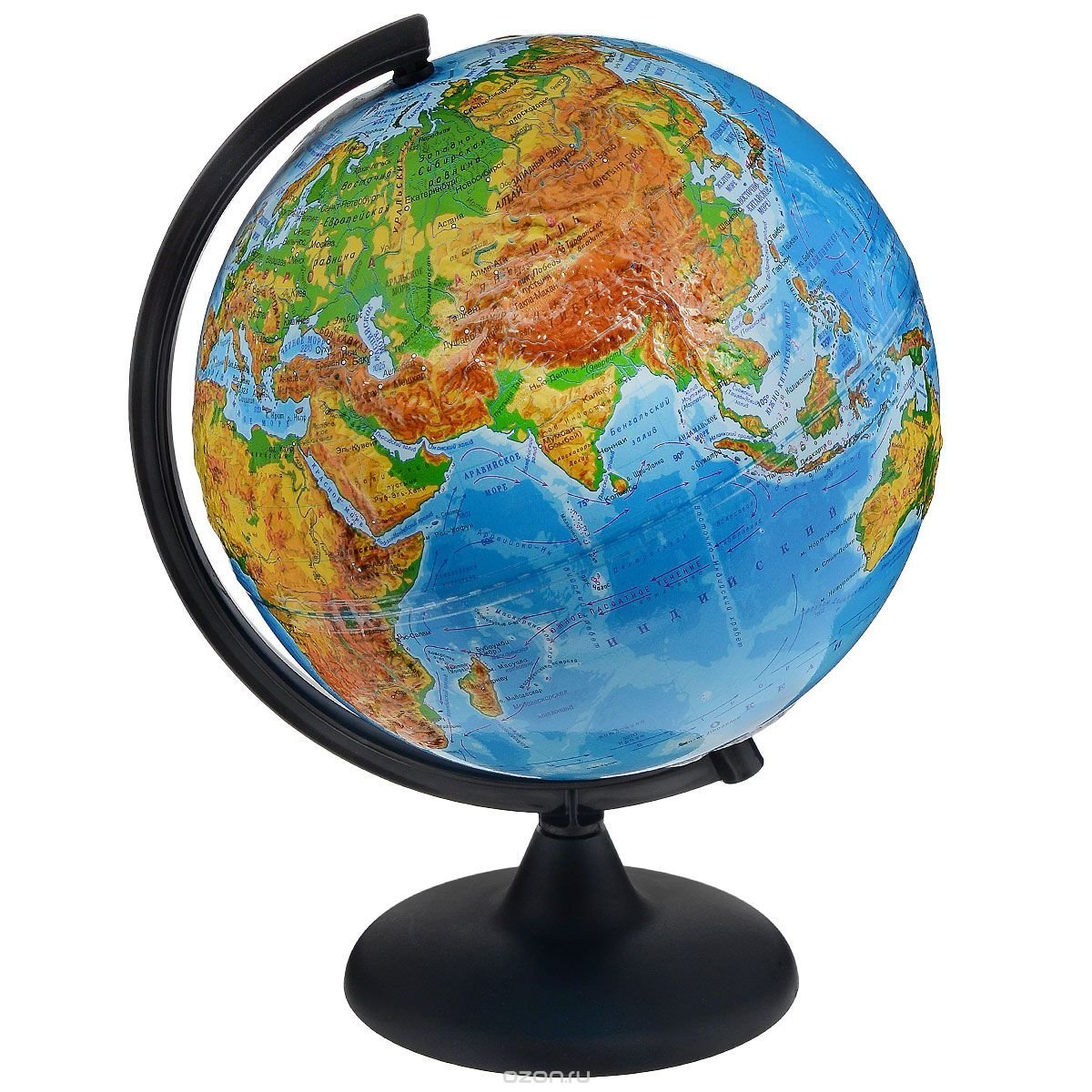 — Давайте посмотрим на глобус.— Что такое глобус?— Да, так выглядит наша планета Земля, только в уменьшенном виде во много-много раз.— Каким цветом на глобусе обозначена суша?— Каким цветом — вода?––Чего больше: суши или воды?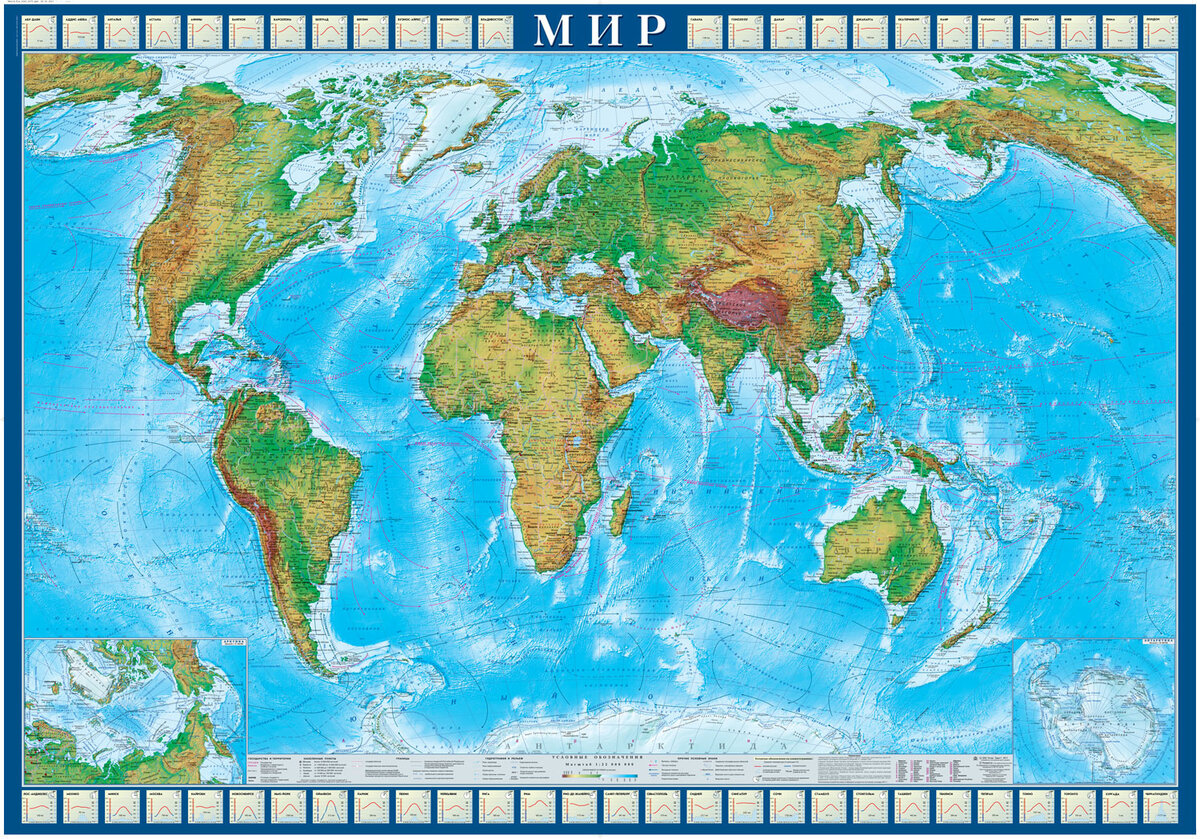 — Да, много воды на нашей планете.— Всякая ли вода годится для человека, для различных наших нужд?— Да, именно пресная вода нам нужна.-Ребята, но на этом острове нет пресной воды, а нам очень хочется пить.Что же нам делать, у нас остались только яблоки. Подведение детей к проблеме (где же вода в яблоке, если её не видно)
Выслушивание всех предположений, возражений, (некоторые дети начинают утверждать воду в яблоке не видно, значит, её там нет) обязательно поощряем самостоятельность рассуждений.
Проведение опыта,  (используя кухонную тёрку и марлю, наглядно показываем,  в яблоке есть сок)— Как вы думаете, ребята, много ли воды на нашей планете, хватает ли ее всем?— Давайте проделаем такой опыт:Если мы представим, что вся вода нашей планеты умещается в трех-литровой банке то пресная вода (не соленая) уместится в половину стакана. Видите, как мало пресной воды. Живым существам — человеку, животным и растениям нужно много воды именно пресной, но пресной воды явно недостаточно на нашей планете. Есть такие места на Земле, где воды вообще нет. 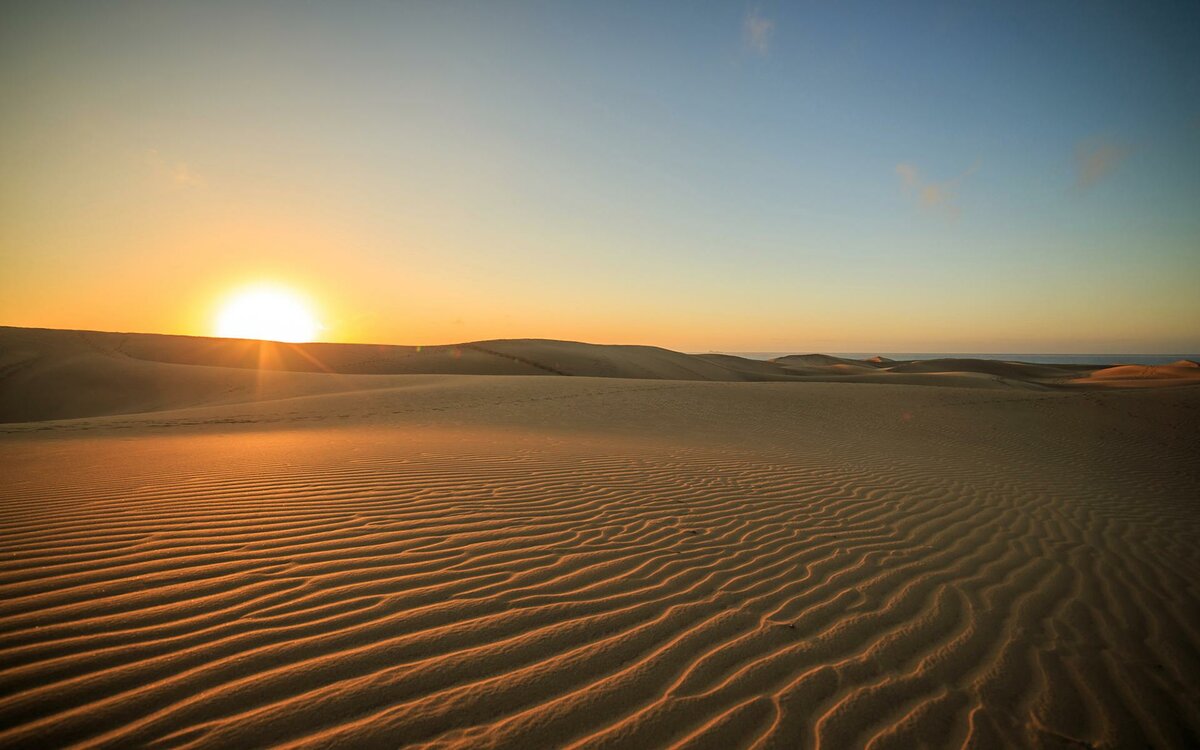 — Дело в том, что моря, океаны и реки находятся сейчас в беде. Люди их сильно загрязнили. Часто случаются аварии — в море сливается нефть. Заводы и фабрики сбрасывают в моря и реки грязную воду, люди бросают мусор: бутылки, банки, пакеты, все, что нам не нужно, 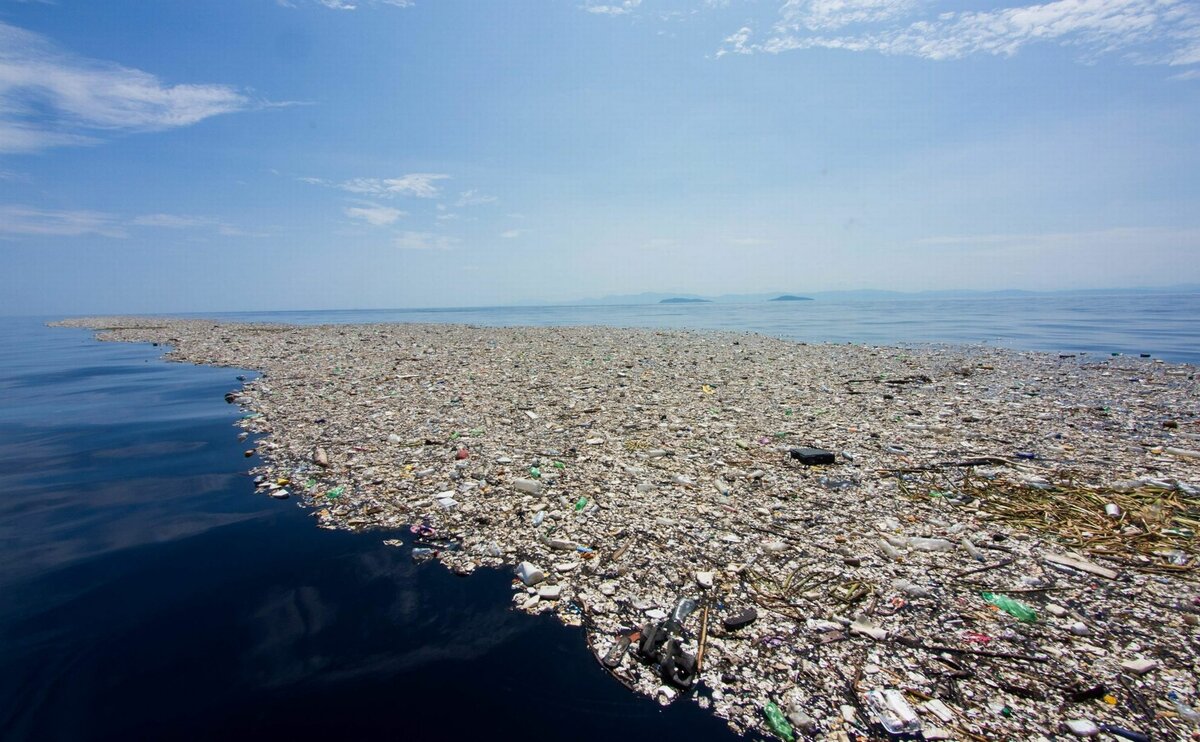 В результате животные и растения в морях и реках плохо себя чувствуют и даже погибают.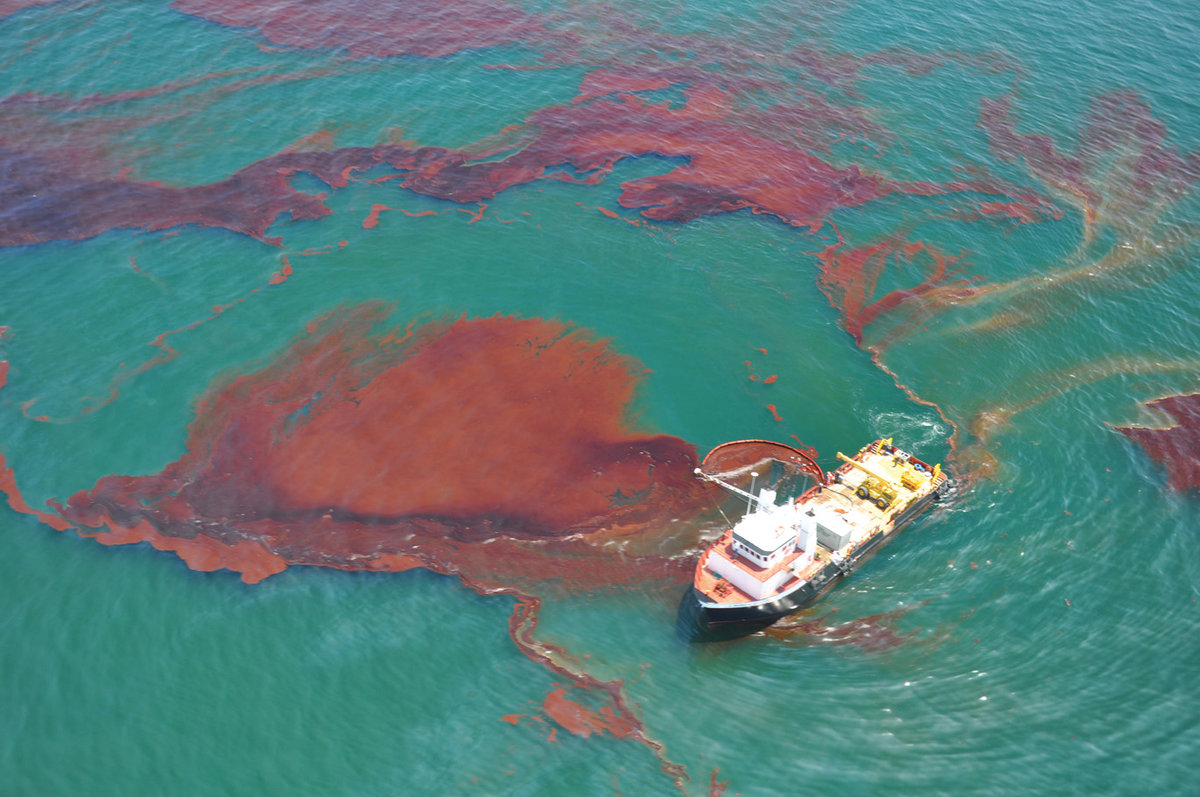 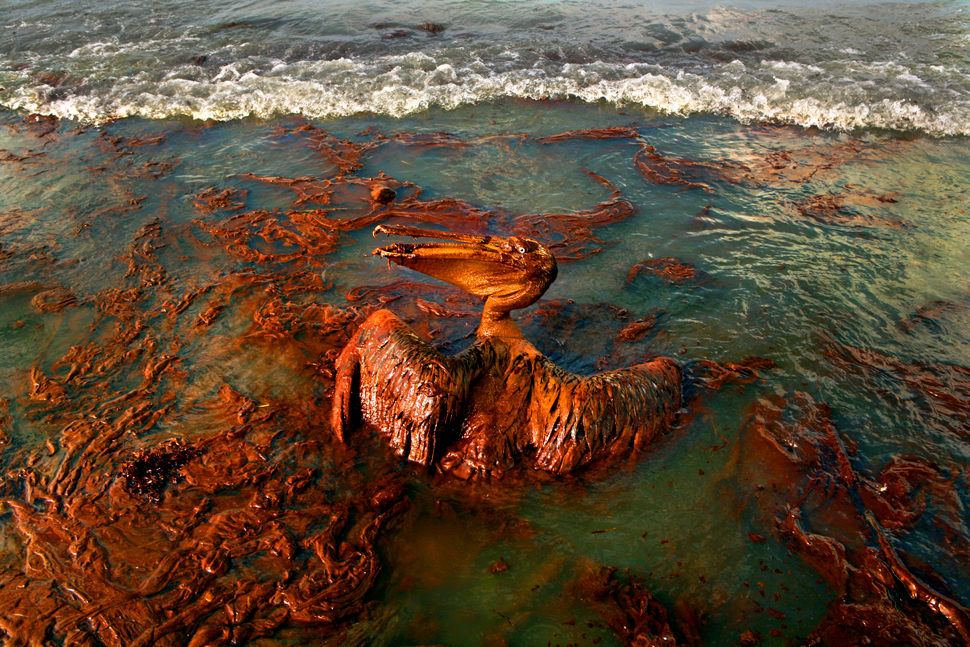 —  Как сэкономить воду? (проблемный вопрос)-Чем мы можем помочь и как.( ответы детей  — закрывать плотно кран с водой)Вода, которую дарит нам природа, из-за неправильного отношения людей, становится очень дорогой. Надеюсь, что вы бережно будете относиться к воде, потому что вода — наше богатство!-Ребята и последний наш остров «Нарисуй -ка»-Ну что ж, ребята это последний остров в сегодняшнем нашем путешествии и задание этого острова нарисовать открытку с изображением природы.-Рисовать будем под мою диктовку, слушайте внимательно.— Возьмите лист бумаги и карандаши.Надо:Нарисовать облако в левом верхнем углу.— Где нарисовали облако?В левом нижнем углу нарисуйте пруд— Где нарисован пруд?В правом верхнем углу — солнце.— Где нарисовали солнце?В правом нижнем углу — гриб.— Где нарисовали грибок?А в середине — дерево.— Где нарисовали дерево?Итог:Ребята, вам понравилось путешествовать? А какие задания вам показались самыми трудными? А с чем вам было легче всего справиться?Мне очень понравилось как вы сегодня занимались! Вы были настойчивыми, внимательными, сообразительными.